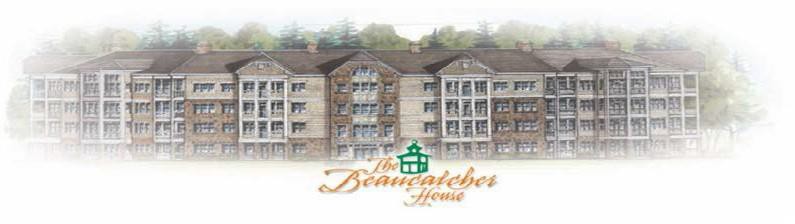 BEAUCATCHER HOUSE HAPPENINGSwww.beaucatcherhouse.com	Phone: 828-333-4404December 2019 Vol. 5 Issue 12Board Member?If you are interested in running in 2020, please contact Sue Cobb @ susancobb@beverly-hanks.com by December 20th, 2019.  Please welcome all in running!Manager’s Hours:Monday: 9-1pmWednesday: 9-2pmFriday: 9-3pmSue Cobb can also assist after hours.828.778.2020BOD Meeting for Dec.** A December Board of Director’s meeting has not been scheduled.  Business will be conducted by email. **  Christmas Trees!  Please discard your Christmas tree at the curb by the dog park.Tree Decorating Party!December 7th at 1pm on the 1st floor lobby.  Please stop by and help!Holiday Party!The Holiday party is scheduled for Saturday, December 14th.  Details:5:00pm- untilBYOBPlease bring finger foods onlyPlates and napkins supplied by the COAPlease welcome all residents, and guestsChristmas Decorations!Christmas Decorations are permitted from December 1st through January 14th. Please refer to the revised October 7th, 2019 rules and regulations for specifics, found at www.beaucatcherhouse.com.Parking Decals!The interior mounted decal runs through 2020, no new sticker is needed. However, if you are still using the old decal, you will run the risk of getting towed after December 31st.Storage Units!Please be reminded that the storage unit fee is due January 1st, 2020.  The 4’ x 4’ are $250 and the 4’ x 6’ are $350. 